PREDMET: Poziv za učešće na radionici Cirkularne ekonomijePoštovani, Da li znate da unapređenjem poslovnog modela vašeg preduzeća prema konceptima i metodama Cirkularne ekonomije možete ojačati konkurentnost preduzeća i uvećati profit, dok ujedno utičete na očuvanje životne sredine? Primena ovih koncepata u Evropi omogućiće oko 650 milijardi evra benefita za kompanije, 2 miliona novih radnih mesta, kao i otvaranje novih tržišta.Cirkularna ekonomija predstavlja kontinuiran pozitivan razvojni ciklus koji ima za cilј da zadrži proizvode, komponente i materijale na najvišem nivou upotrebne vrednosti, kao i njihovu ponovnu upotrebu, čime se štede resursi i smanjuje nastajanje otpada.Krajnji cilj Cirkularne ekonomije je tranzicija privrede prema energetskoj i sirovinskoj efikasnosti uz pomoć inovacija u tehnologiji, organizaciji i načinu finansiranja preduzeća, kao i povećanom korišćenju obnovljivih resursa i prilagođavanju dizajna proizvoda. Da bi ste saznali više o Cirkularnoj ekonomiji i o primeni njenih metoda u poslovanju, pozivamo Vas da učestvujete na besplatnoj radionici cirkularne ekonomije u organizaciji Centra za cirkularnu ekonomiju Privredne komore Srbije i centra CirEkon.  Radionica će biti održana u petak, 30.08.2019. godine u terminu 10-15,00 sati u Novom Sadu, Privredna komora Vojvodine, Hajduk Veljkova 11, Master centar Novosadskog Sajma.Kroz ovu interaktivnu radionicu dobićete uvid u sledeće teme:Osnove poslovnih sistema u okviru cirkulane ekonomije sa primerima iz prakse; Promene u EU, tržišne aktivnosti i nezaustavljivi trendovi cirkularne ekonomije;Analiza ključnih tačaka lanca vrednosti gde je optimalno implementirati strategije cirkularne ekonomije;Prilike za uvođenje cirkularnosti u Vašem širem poslovnom sistemu.U nastavku teksta možete pronaći agendu radionice. Prijava učešća na radionici vrši se slanjem mejla sa podacima o učesniku i kompaniji na adrese: branislav.mamic@pkv.rs i zoran.trpovski@pkv.rs. Navedene teme biće dodatno izučavane na Akademiji Cirkularne ekonomije u organizaciji Privredne komore Srbije i CirEkona u oktobru i novembru 2019 godine. Budite u toku sa najnovijim svetskim trendovima poslovanja, uđite u krug odgovornih kompanija.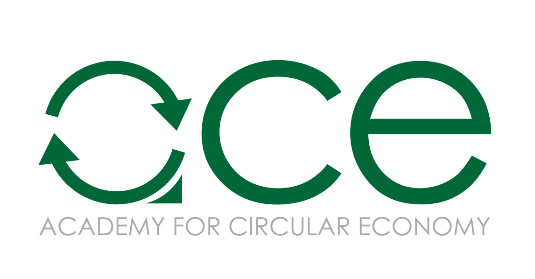 AGENDAVremeTemaGovornik10,00 - 10,05Pozdravna reč Predstavnik  PKS10,05 - 10,20Upravljanje otpadom u kontekstu klimatskih promena u Srbiji – Projekat GIZ “DKTI IMPACT”Predstavnik  GFA/GIZ10,20 - 11,00Uvod u cirkularnu ekonomiju i predstavljanje alata za promenu ka cirkularnoj ekonomiji 
(interaktivno predavnje)Milan Veselinov, CirEkon11,00 - 11,30Definisanje sadašnjeg načina kreiranja vrednosti i stanja u odnosu na resurse-energije-informacije 
(rad u grupama)Milan Veselinov, CirEkon11,30 - 11,40Pauza11,40 - 12,00Diskusija o zapažanjimaMilan Veselinov, CirEkon12,00 - 12,30Megatrendovi i uticaj na naše poslovne sisteme 
(rad u grupama i kratka diskusija)Milan Veselinov, CirEkon12,30 - 13,15Pauza za ručak13,15 - 14,15Definisanje mogućih promena u skladu sa principima cirkularne ekonomije (rad u grupama)Milan Veselinov, CirEkon14,15 - 14,50Diskusija o mogućnostima implementacije promena (diskusija)Milan Veselinov, CirEkon14,50 - 15,00Završna rečCirEkon, PKS